Navodila za samostojno učenje pri izbirnem predmetu NEMŠČINA za 6. razredDatum: sreda, 22. april 2020Učna ura: Nogometaši – kdo je to?Kriteriji uspešnosti:  - prepoznam različne vprašalnice in znam odgovoriti s pravilnimi podatki                                     -znam zastaviti različna vprašanja po osebnih podatkihServus! Alles Okay? Prejšnji teden smo pobližje spoznali devet nogometašev. Obljubila sem vam rešitve dveh nalog, ki jih najdete v dokumentu »Rešitve_Fußball«Zadnjič so se nam nogometaši predstavili sami, danes bomo mi govorili o njih. Če bi bili v razredu, bi seveda delali v parih, tako pa si bomo morali predstavljati, da imamo ob sebi sošolko / sošolca, ki nas sprašuje ali mi njo /njega. Pa poglejmo, kako se bomo tega lotili.Fragewörter (vprašalnice) - naslov        Tudi danes potrebujemo datoteko »fußballspieler-stellen-sich-vor«. Mogoče imaš natisnjen učni list še shranjen od zadnjič, če ne, ga odpri v 5. tednu. Se še spomniš te preglednice? Danes jo bomo dopolnili malo drugače. In sicer bomo spoznali vprašalnice, s katerimi vprašamo po podatkih. Poglejmo!UtrjevanjeTorej, imamo štiri različne vprašalnice. To si bomo uspeli zapomniti, kajne? Pa poskusimo!Odpri datoteko »Fußballspieler_Fragen« in s pomočjo podatkov za 9 nogometašev reši obe nalogi.Rešen učni list ali rešitve v zvezku poslikaj in mi jih pošlji.Einen schönen Tag noch und bis morgen!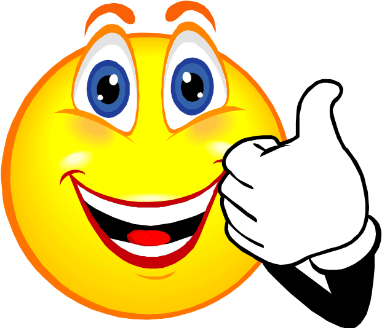 